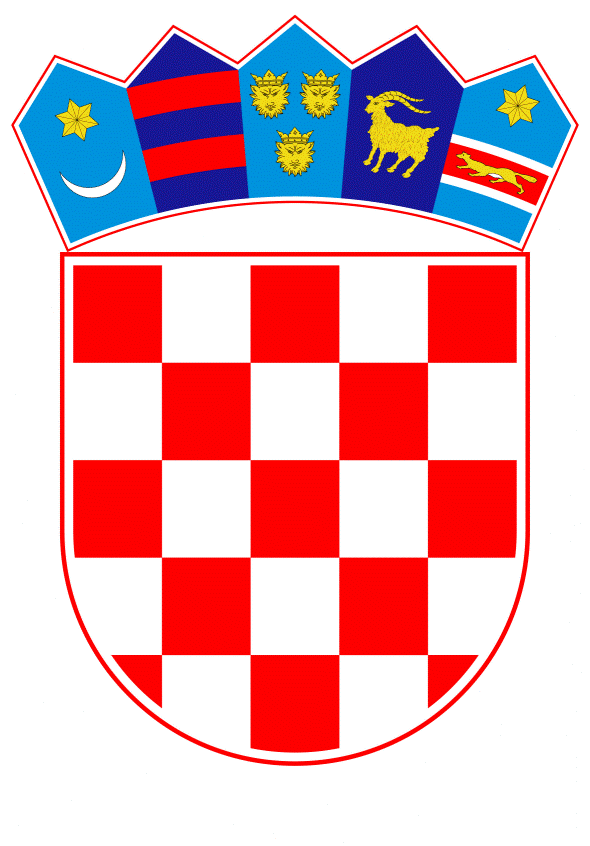 VLADA REPUBLIKE HRVATSKEZagreb, 16. travnja 2020.______________________________________________________________________________________________________________________________________________________________________________________________________________________________PRIJEDLOGVLADA REPUBLIKE HRVATSKE		Na temelju članka 31. stavka 2. Zakona o Vladi Republike Hrvatske (Narodne novine, br. 150/11, 119/14, 93/16 i 116/18), a u vezi s člankom 32. stavkom 2. Statuta Hrvatskog zavoda za mirovinsko osiguranje (Narodne novine, br. 28/14, 24/15 i 73/19), Vlada Republike Hrvatske je, na sjednici održanoj _____________, donijelaO D L U K U o davanju prethodne suglasnosti ravnatelju Hrvatskog zavoda za mirovinsko osiguranje za sklapanje ugovora o nabavi poštanskih usluga s društvom HP – Hrvatska pošta d.d., ZagrebI.	Daje se prethodna suglasnost ravnatelju Hrvatskog zavoda za mirovinsko osiguranje (u daljnjem tekstu: HZMO) za sklapanje ugovora o nabavi poštanskih usluga za potrebe HZMO-a temeljem Okvirnog sporazuma broj 13/19 – A za nabavu poštanskih usluga - GRUPA A: Pismovne pošiljke, preporučene pošiljke, pošiljke s označenom vrijednosti, paketi do 10 kg te dopunske poštanske usluge u unutarnjem i međunarodnom prometu za potrebe HZMO-a, s društvom HP – Hrvatska pošta d.d. (u daljnjem tekstu: HP), Jurišićeva 13, 10000 Zagreb, OIB 87311810356, u vrijednosti ugovora od 23.150.579,12 kuna, što uvećano za PDV iznosi ukupno 23.150.905,12 kuna, a sukladno Odluci Upravnog vijeća HZMO-a (KLASA: 041-01/20-02/2, URBROJ: 341-99-01/01-20-12 od 4. ožujka 2020. godine).II.	Ova Odluka stupa na snagu danom donošenja.KLASA:URBROJ:Zagreb,    ____________________      PREDSJEDNIK       mr. sc. Andrej PlenkovićO B R A Z L O Ž E N J EVlada Republike Hrvatske, na sjednici održanoj 14. lipnja 2017. godine, donijela je Odluku o davanju ovlasti Središnjem državnom uredu za središnju javnu nabavu (u daljnjem tekstu: SDUSJN) za provedbu postupaka središnje javne nabave za javne naručitelje koji nisu obuhvaćeni člankom 12. stavkom 1. Uredbe o unutarnjem ustrojstvu Državnog ureda za središnju javnu nabavu. U Odluci se navode naručitelji, uključujući i HZMO, za koje se daje odobrenje u skladu s člankom 12. stavkom 3. Uredbe o unutarnjem ustrojstvu SDUSJN-a.Temeljem navedene Odluke Vlade Republike Hrvatske od 14. lipnja 2017. godine, SDUSJN-a proveo je postupak dodjele ugovora za društvene i druge posebne usluge – poštanske usluge, evidencijski broj nabave 13/19, s ciljem sklapanja okvirnih sporazuma za nabavu poštanskih usluga GRUPA A (pismovne pošiljke,  preporučene pošiljke, pošiljke s označenom vrijednosti, paketi do 10 kg te dopunske poštanske usluge u unutarnjem i međunarodnom prometu i GRUPA B (paketi iznad 10 kg, žurne pošiljke, tiskanice, izravna pošta, pošiljke s plaćenim odgovorom te dopunske poštanske usluge u unutarnjem i međunarodnom prometu). Nakon provedenog postupka javne nabave 27. prosinca 2019. godine sklopljena su dva Okvirna sporazuma za nabavu poštanskih usluga, za GRUPU A i GRUPU B, evidencijski broj 13/19 - A i 13/19 – B između SDUSJN-a i odabranog ponuditelja HP-a. Navedeni Okvirni sporazum obvezuje korisnike na sklapanje pojedinačnih ugovora o javnoj nabavi.Člankom 7. Okvirnog sporazuma – GRUPA A utvrđena je procedura za sklapanje pojedinačnog ugovora o poštanskim uslugama (pismovne pošiljke, preporučene pošiljke, pošiljke s označenom vrijednosti, paketi do 10 kg te dopunske poštanske usluge u unutarnjem i međunarodnom prometu). S odabranim ponuditeljem HP-om potrebno je sklopiti pojedinačni ugovor za razdoblje od 2 (dvije) godine, odnosno od 1. ožujka 2020. do 28. veljače 2022. godine, u iznosu od 23.150.579,12 kuna, što uvećano za PDV iznosi ukupno 23.150.905,12 kuna, prema cijenama i okvirnim količinama iz Okvirnog sporazuma. Sredstva za predmetnu nabavu osigurana su Financijskim planom HZMO-a za 2020. i projekcijama za 2021. i 2022. godinu, koji je sastavni dio Državnog proračuna Republike Hrvatske za 2020. i projekcija za 2021. i 2022. godinu (Narodne novine, broj 117/19), na aktivnosti A688026 Administracija i upravljanje HZMO-a, odjeljku 3231 Usluge telefona, pošte i prijevoza.Prema odredbi članka 32. stavka 2. Statuta HZMO-a (Narodne novine, br. 28/14, 24/15 i 73/19), ravnatelj ne može bez prethodne suglasnosti Upravnog vijeća i Vlade Republike Hrvatske poduzimati pravne poslove o stjecanju, opterećenju ili otuđenju druge imovine čija je vrijednost veća od 5.000.000,00 kuna.Upravno vijeće HZMO-a je, na sjednici održanoj 4. ožujka 2020. godine, Odlukom KLASA: 041-01/20-02/2, URBROJ: 341-99-01/01-20-12, dalo prethodnu suglasnost ravnatelju za sklapanje ugovora o nabavi poštanskih usluga za potrebe HZMO-a (pismovne pošiljke, preporučene pošiljke, pošiljke s označenom vrijednosti, paketi do 10 kg te dopunske poštanske usluge u unutarnjem i međunarodnom prometu) s tvrtkom HP. Vrijednost ugovora je 23.150.579,12 kuna, odnosno 23.150.905,12 kuna s PDV-om.Slijedom navedenoga, za sklapanje ugovora potrebna je i suglasnost Vlade Republike Hrvatske.Predlagatelj:Ministarstvo rada i mirovinskoga sustavaPredmet:Prijedlog odluke o davanju prethodne suglasnosti ravnatelju Hrvatskog zavoda za mirovinsko osiguranje za sklapanje ugovora o nabavi poštanskih usluga s društvom HP – Hrvatska pošta d.d., Zagreb